ÔN THI CHỨNG CHỈ KẾ TOÁN VIÊN HÀNH NGHỀ Để hỗ trợ tốt nhất cho các thí sinh tham dự kỳ thi Kế toán viên hành nghề, Trung tâm Đào tạo, Nghiên cứu và Tư vấn Kinh tế (CENTREC), Trường Đại học Cần Thơ phối hợp cùng Hội kiểm toán viên hành nghề Việt Nam (VACPA) - một tổ chức chuyên nghiệp của những Kế toán viên hành nghề chuyên cung cấp dịch vụ kế toán tại Việt Nam, tổ chức hướng dẫn ôn thi “Chứng chỉ Kế toán viên hành nghề”, cụ thể như sau:1. Đối tượng:Có bằng tốt nghiệp đại học trở lên về chuyên ngành Tài chính, Kế toán, Kiểm toán.Có thời gian công tác thực tế về tài chính, kế toán, kiểm toán tối thiểu 36 tháng, được tính trong khoảng thời gian từ tháng tốt nghiệp ghi trên bằng tốt nghiệp đại học (hoặc sau đại học) đến thời điểm đăng ký dự thi. Thời gian công tác thực tế về kiểm toán bao gồm thời gian làm trợ lý kiểm toán tại doanh nghiệp kiểm toán, thời gian làm kiểm toán nội bộ tại bộ phận kiểm toán nội bộ của đơn vị, thời gian làm kiểm toán tại cơ quan Kiểm toán Nhà nước. 2. Nội dung chương trình ôn tập:Nội dung: theo chương trình và nội dung của Bộ Tài chínhTài liệu: Sử dụng tài liệu hướng dẫn của Bộ Tài chính và các bộ sách phát hành độc quyền của VACPA và các silde trình bày của giảng viên.3. Giảng viên: Là Phó Giáo sư, Tiến sỹ, Thạc sỹ có nhiều kinh nghiệm giảng dạy ôn thi kiểm toán viên và kế toán viên hành nghề.4. Thời gian học: Buổi tối các ngày trong tuần và thứ 7, chủ nhật.5. Địa điểm mở lớp: Trung tâm Đào tạo, Nghiên cứu và Tư vấn Kinh tế, Khoa Kinh tế, Khu II, Đại học Cần Thơ, đường 3/2, P. Xuân Khánh, Q. Ninh Kiều, TPCT6. Học phí: Học phí cho toàn bộ chương trình là 12.000.000 đồng/học viên (không bao gồm tài liệu)Học viên có thể đăng ký từng môn theo nhu cầu cần thiết của cá nhân, cụ thể:7. Cách thức đăng kýCách 1: Đăng ký trực tiếp tại Trung tâmCách 2: Đăng ký trực tuyến thông qua địa chỉ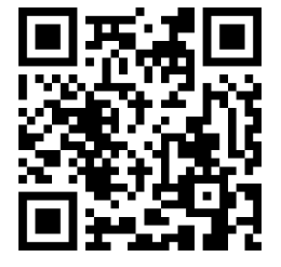 Trung tâm Đào tạo, Nghiên cứu và Tư vấn Kinh tế (CENTREC) thông tin về lớp ôn thi “Chứng chỉ Kế toán viên hành nghề” đến quý học viên. Mọi chi tiết xin liên hệ: Trung tâm Đào tạo, Nghiên cứu và Tư vấn Kinh tếĐịa chỉ: Khoa Kinh tế, Khu II, Đại học Cần Thơ, Đường 3/2, P. Xuân Khánh, Q. Ninh Kiều, TPCT.Tel:  0292 3840 254 – 0939 874 870 – 0974 078 511Email: centrec@ctu.edu.vnWebsite: http://ce.ctu.edu.vn/Facebook: CENTREC.CTU/GIÁM ĐỐCNơi nhận: Như kính gửi;Lưu VT.TRƯỜNG ĐẠI HỌC CẦN THƠTRUNG TÂM ĐÀO TẠO, NGHIÊN CỨUVÀ TƯ VẤN KINH TẾ (CENTREC)CỘNG HÒA XÃ HỘI CHỦ NGHĨA VIỆT NAMĐộc lập - Tự do - Hạnh phúcSTTMôn họcSố buổiHọc phí1Pháp luật về Kinh tế và Luật doanh nghiệp082.750.0002Tài chính và quản lý tài chính nâng cao082.750.0003Thuế và quản lý thuế nâng cao082.750.0004Kế toán tài chính và Kế toán quản trị nâng cao103.750.000Tổng cộng3412.000.000